Соловьянова Татьяна Анатольевна,учитель немецкого языка МБОУ «Средняя общеобразовательная школа №6»  г. Новомосковска Тульской областиТестовое заданиедля учащихся старших классов (9-11 классы)  по контролю  страноведческих знаний на тему «Немецкое рождество»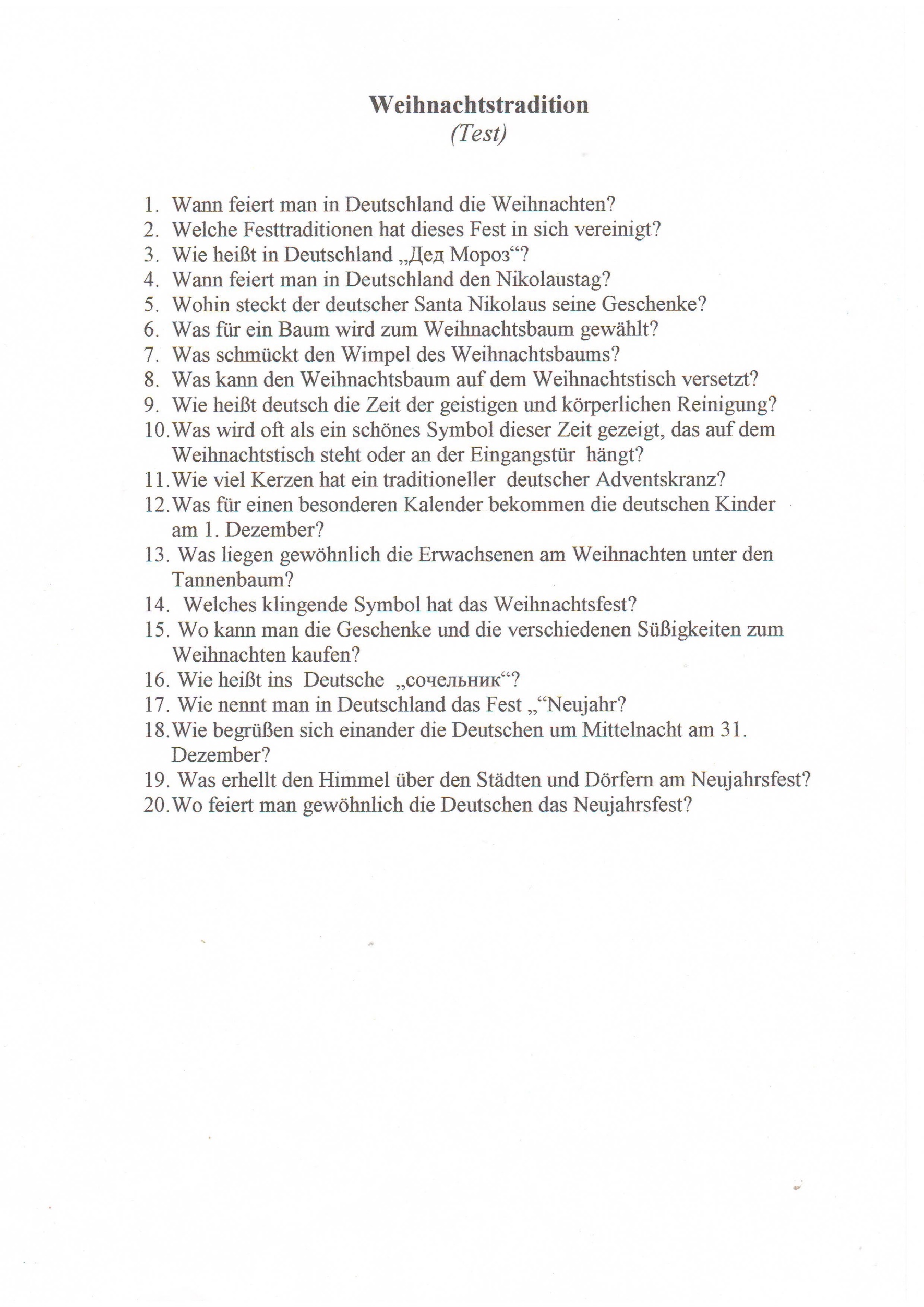 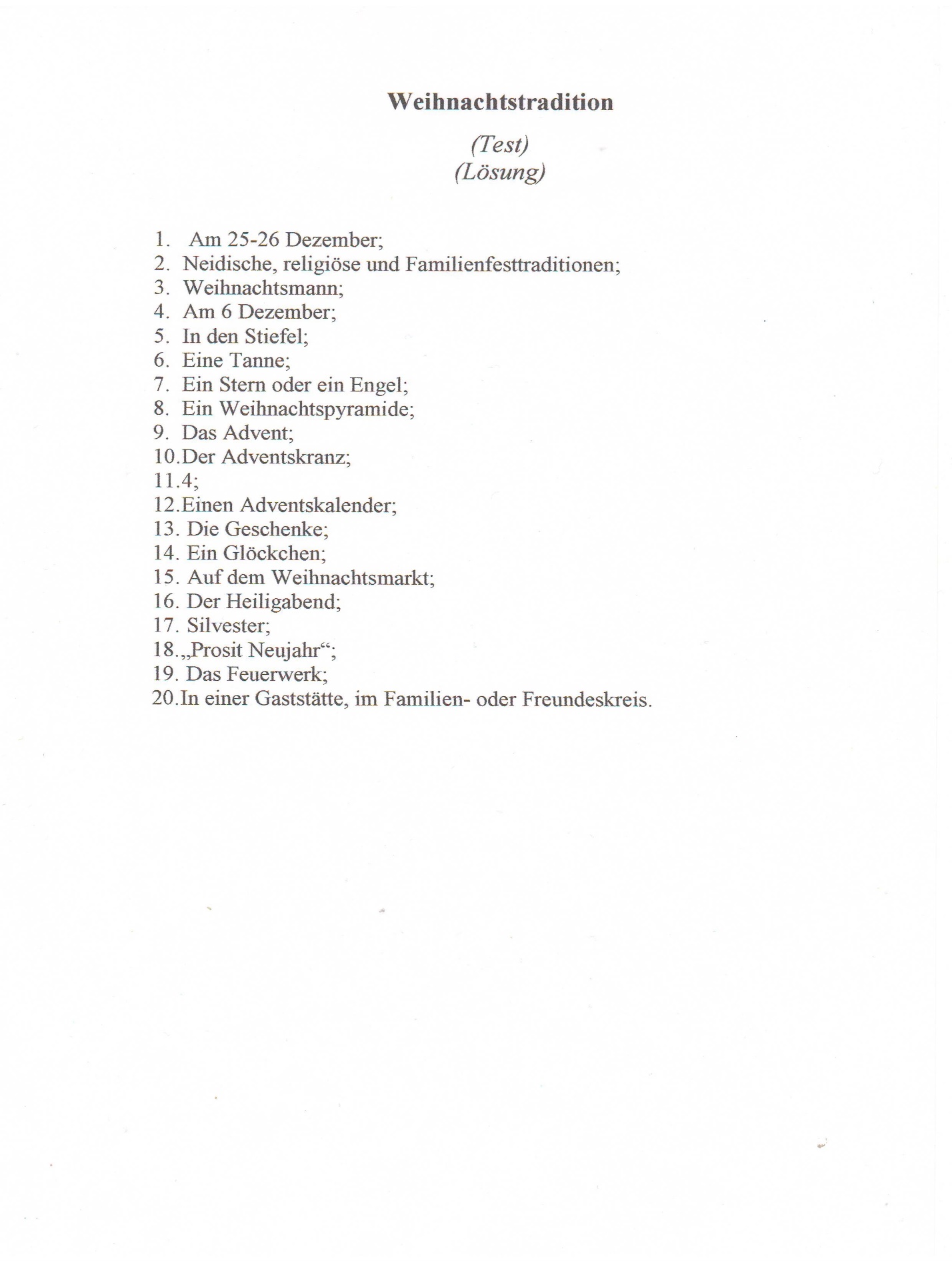 